ИНФОРМАЦИЯ 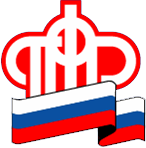 ГУ – УПРАВЛЕНИЯ ПЕНСИОННОГО ФОНДА РФ                              В БЕРЕЗОВСКОМ РАЙОНЕ ХМАО-ЮГРЫ25 марта 2015 года           							пресс-релизНовые электронные сервисы – упрощенные возможности!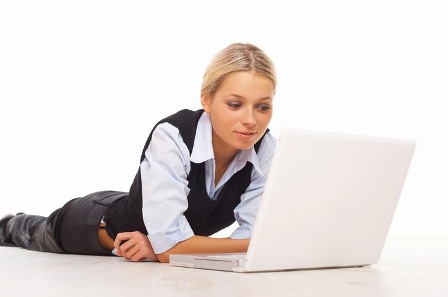 Жители Ханты-Мансийского автономного округа – Югры и в частности Березовского района теперь могут заранее записаться на прием в территориальный орган Пенсионного фонда России по месту жительства и заказать документы, не выходя из дома.Запись на прием через Интернет теперь доступна на официальном сайте ПФР. В разделе «Электронные сервисы» содержится подраздел «Предварительная запись на прием». Вначале необходимо выбрать субъект, районный филиал Пенсионного фонда России по месту жительства, тему, заполнить персональные данные, затем выбрать дату и время посещения. При изменении обстоятельств в любой момент можно отказаться от предварительной записи на прием или перенести ее на другое удобное число и время.Посредством подраздела «Предварительный заказ документов» можно заранее заказать необходимые документы: дубликат пенсионного удостоверения, реестр платежей, справку о сумме выплаченных пенсий (социальных выплат) за определенный срок, справку о праве федерального льготника на набор социальных услуг и многое другое. Период подготовки справки, например, о сумме материнского (семейного) капитала – до двух дней, выписки из индивидуального лицевого счета – до десяти дней.Заказав ряд документов в режиме on-line, необходимо записаться на прием для их предоставления специалисту территориального органа Пенсионного фонда России по месту жительства. Если по каким-либо причинам гражданин не сможет подойти на прием по записи, можно отменить или перенести посещение на другое удобное дату и время.